 Buongiorno cari alunni e cari genitori,purtroppo stiamo vivendo un periodo un po' particolare che ci costringe per ovvi motivi a non vederci. Ma questo non ci impedisce di trovare altri canali di comunicazione. Il Dirigente ha messo a disposizione sul sito della scuola una piattaforma che ci aiuterà a tenerci in contatto. Spero che questo momento passi in fretta, nel frattempo visto che abbiamo un po' di tempo a disposizione cerchiamo di sfruttarlo al meglio.A presto, un grande bacio e abbraccio la vostra maestra Mariella Condipodero.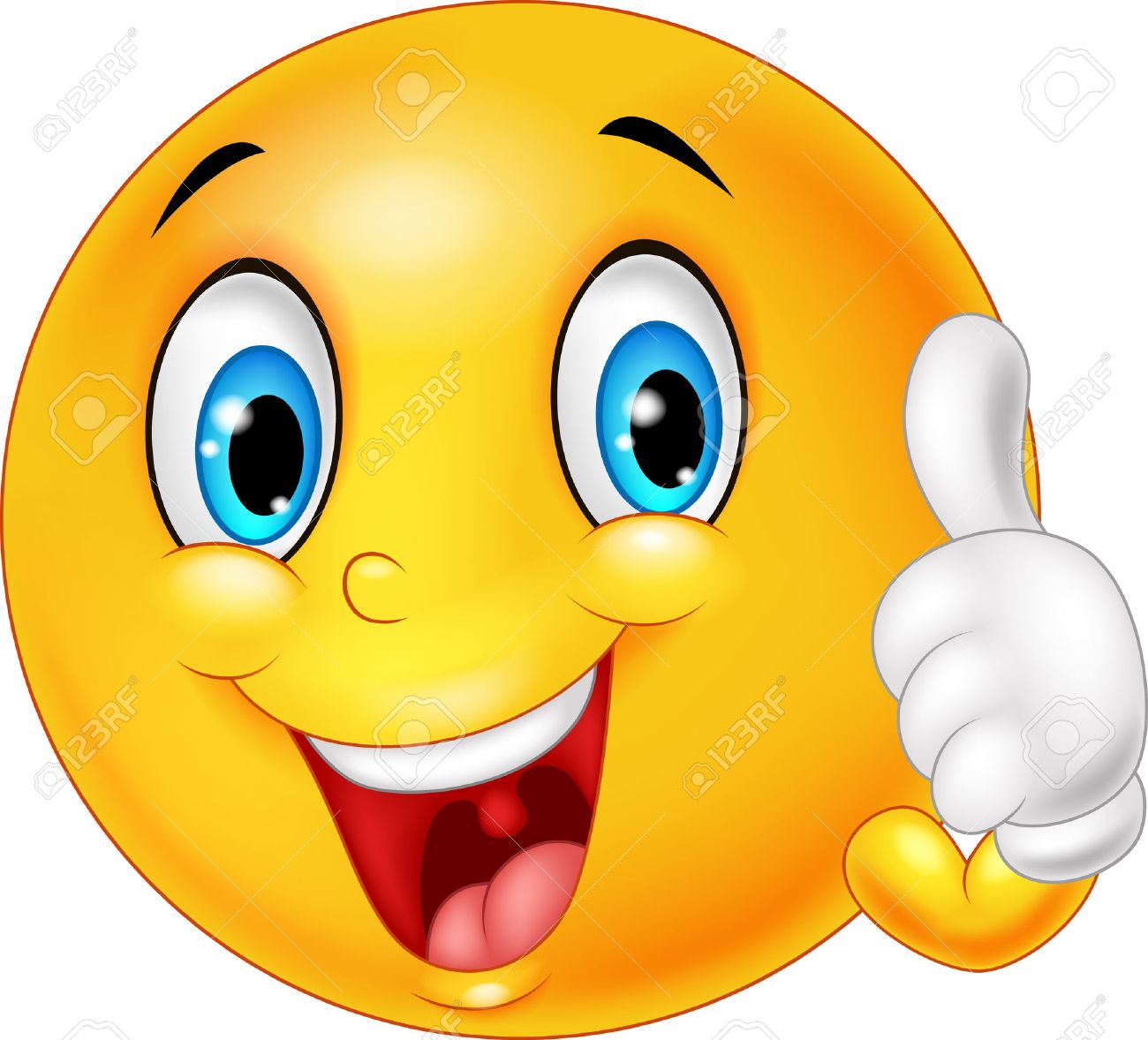 